FOR IMMEDIATE RELEASE MARCH 14, 2024SAM BARBER IS BACK WITH “STREETLIGHT”RIAA GOLD-CERTIFIED SINGER-SONGWRITER CONTINUES HIS BREAKTHROUGH RUN WITH NEW SINGLETILL I RETURN TOUR INCLUDES SOLD-OUT SHOWS ACROSS NORTH AMERICAEPIC LIVE SCHEDULE HIGHLIGHTED BY HUGELY ANTICIPATED STAGECOACH FESTIVAL DEBUT SET FOR THE PALOMINO STAGE ON SUNDAY, APRIL 28LISTEN TO “STREETLIGHT”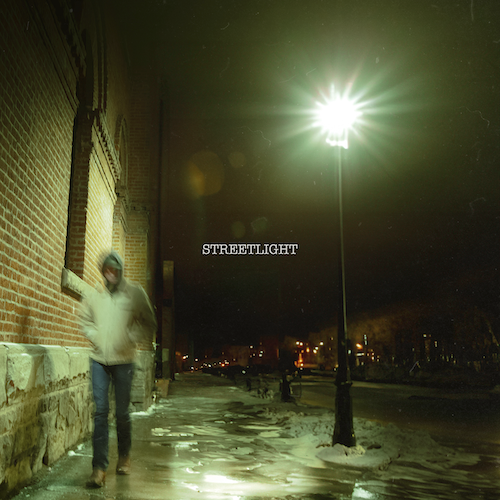 DOWNLOAD HI-RES ARTWORK HERE“Sam Barber has a long future in country music.” – WHISKEY RIFF“This guy is flying up the pantheon of country music kings…Sturgill, Zach Bryan, Tyler Childers, and Sam Barber.” – BARSTOOL SPORTSRIAA Gold-certified singer-songwriter Sam Barber returns with his latest single, “Streetlight,” available now via Lockeland Springs/Atlantic Records HERE.Produced by Eddie Spear (Zach Bryan, Brandi Carlile, Billie Eilish), “Streetlight” continues a 2024 run that includes the tender “S.O.B.,” available everywhere HERE. Hailed by All Country News as “an anthem for all of us who have felt the woes of this world,” the track was teased by a series of social media posts across Instagram and TikTok. The 20-year-old Southern Missouri-based artist kicked off the new year with Live EP 001, showcasing a deeply personal onstage approach that prompted Whiskey Riff to rave, “Sam Barber’s fans show they are on another level with this EP. You can hear the crowd roaring in the background throughout each song on his setlist. From the first strums of a guitar opening each song, you can hear the audience members cheering wildly, and it just becomes louder once Barber starts to sing. I’m not going to lie…it’s honestly impressive.”Now boasting more than 4.5M total monthly Spotify listeners and a rapidly increasing fan following around the world, Barber is currently traveling North America on the epic Till I Return Tour – his biggest headline run thus far. Most dates are now completely sold out, including shows at such legendary venues as Brooklyn, NY’s Music Hall of Williamsburg (March 23) and Vancouver, BC's Commodore Ballroom (May 19).In addition, Barber will make an array of festival appearances, including his hugely anticipated debut at Indio, CA’s Stagecoach Festival, set for the Palomino Stage on Sunday, April 28. Barber will also perform at a number of upcoming Bulls, Bands & Barrels events, bringing together rodeo and live music in arenas across the United States, as well as festivals including Lexington, KY’s Railbird Festival (June 1) and Sacramento, CA’s GoldenSky Country Music Festival (October 18-20). For updates and remaining ticket availability, please visit sambarbermusic.com. Named Billboard's October 2023 Rookie of the Month, Barber made a spectacular arrival last fall with his debut EP, Million Eyes, featuring the RIAA Gold-certified hit, “Straight and Narrow,” now with over 235M global streams to date. The EP also includes deeply moving tracks such as “Dancing In The Sky” and “All That I Have,” with the latter declared one of Billboard’s “7 Must-Hear New Country Songs,” writing, “Barber’s amiable vocal, rippling acoustic guitar and a gentle tone are hallmarks of this hearty, romantic ballad.”Barber has been on the road nearly non-stop since making his breakthrough, including a sold-out Detroit show as special guest of Ed Sheeran, a prestigious role supporting Bruce Springsteen and the E Street Band at London, England’s Hyde Park, and debut performance at Nashville’s historic Grand Ole Opry. Named among the first class in TikTok’s recently launched Elevate program to celebrate emerging music artists, Barber was among the stars performing to a sold-out crowd of 17,000 at Mesa, AZ,’s Sloan Park for TikTok In The Mix, a first-of-its-kind live global experience which shattered viewing records with a massive 9.6M viewers tuning in to catch the show live and over 33.5M total viewers for the original broadcast and subsequent rebroadcasts. Sam Barber was raised on a farm in a small town in Southeast Missouri surrounded by a supportive family and an abundance of friends. Most of his childhood was devoted to athletics where he learned many lessons such as the importance of a team, practice, discipline, respect and hard work. When he was 16, Barber picked up his great grandfather's Gibson, out of tune with only five strings, and fell in love with the art of singing and writing songs. He began releasing original music in 2021, including “Straight and Narrow,” a bedroom recording of a song he’d written when he was just 16. A powerful acoustic track about overcoming life’s countless hurdles, “Straight and Narrow” proved an RIAA Gold certified sensation, reaching #1 on viral charts worldwide while landing on such multi-format Billboard charts as “Hot Rock Songs,” “Hot Rock & Alternative Songs,” and “Hot Country Songs.”# # #SAM BARBERTILL I RETURN TOUR 2024MARCH21 – McKees Rocks, PA – Roxian Theatre22 – Washington, DC – The Atlantis (SOLD OUT)23 – Brooklyn, NY – Music Hall of Williamsburg (SOLD OUT)25 – Boston, MA – Royale (SOLD OUT)27 – Philadelphia, PA – World Cafe Live (SOLD OUT)29 – Asheville, NC – The Grey Eagle (SOLD OUT)30 – Charlotte, NC – Amos’ Southend (SOLD OUT)APRIL5 – Memphis, TN – Grind City Music Fest *10 – Columbia, MO – The Blue Note (SOLD OUT)11 – Omaha, NE – The Waiting Room Lounge (SOLD OUT)12 – Minneapolis, MN – Fine Line (SOLD OUT)13 – Chicago, IL – Joe’s on Weed Street (SOLD OUT)18 – Birmingham, AL – Saturn19 – Biloxi, MS – Crawfish Festival *20 – Georgetown, TX – Two Step Inn Festival *28 – Indio, CA – Stagecoach * (SOLD OUT)30 – Los Angeles, CA – El Rey TheatreMAY4 – St. Louis, MO – Old Rock House (SOLD OUT)8 – Kansas City, MO – The Truman (SOLD OUT)9 – Manhattan, KS – The Hat10 – Denver, CO – Ogden Theatre (SOLD OUT)11 – Salt Lake City, UT – Soundwell (SOLD OUT)14 – Boise, ID – Knitting Factory (SOLD OUT)16 – Spokane, WA – Knitting Factory (SOLD OUT)17 – Seattle, WA – Tractor Tavern (SOLD OUT)18 – Vancouver, BC – Hollywood Theatre (SOLD OUT)19 – Vancouver, BC – Commodore Ballroom (SOLD OUT)JUNE1 – Lexington, KY – Railbird Festival *JULY7 – Calgary, AB – Big Four Roadhouse at Calgary Stampede11– London, ON – Rock the Park Festival *12-14 – Whitefish, MT – Under the Big Sky Festival *AUGUST2 – West Des Moines, IA – Val Air BallroomOCTOBER18-20 – Sacramento, CA – GoldenSky Country Music Festival ** FESTIVAL PERFORMANCE# # #CONNECT WITH SAM BARBERWEBSITE | INSTAGRAM | TIKTOK | YOUTUBEPRESS CONTACTS:Kelly McWilliam // Kelly.McWilliam@AtlanticRecords.comJensen Sussman // jensen@sweettalkpr.com